РОДИТЕЛЬСКИЙ ПАТРУЛЬ-2018Обеспечение безопасности  детей сегодня -  одна из наиглавнейших задач , стоящих перед взрослыми людьми.Один из видов безопасности - перевозка детей. Много внимания уделяется и в прессе, и в личных беседах со взрослыми, но тем не менее условия, перевозки детей еще соблюдаются не всеми водителями, родителями.Акция «Родительский патруль» имеет целью – напомнить в очередной раз о самом главной ценности - о  ребенке. Поэтому педагоги и отдельные родители ,вооружившись памятками, выходят  за пределы территории для патрулирования условий перевозки детей.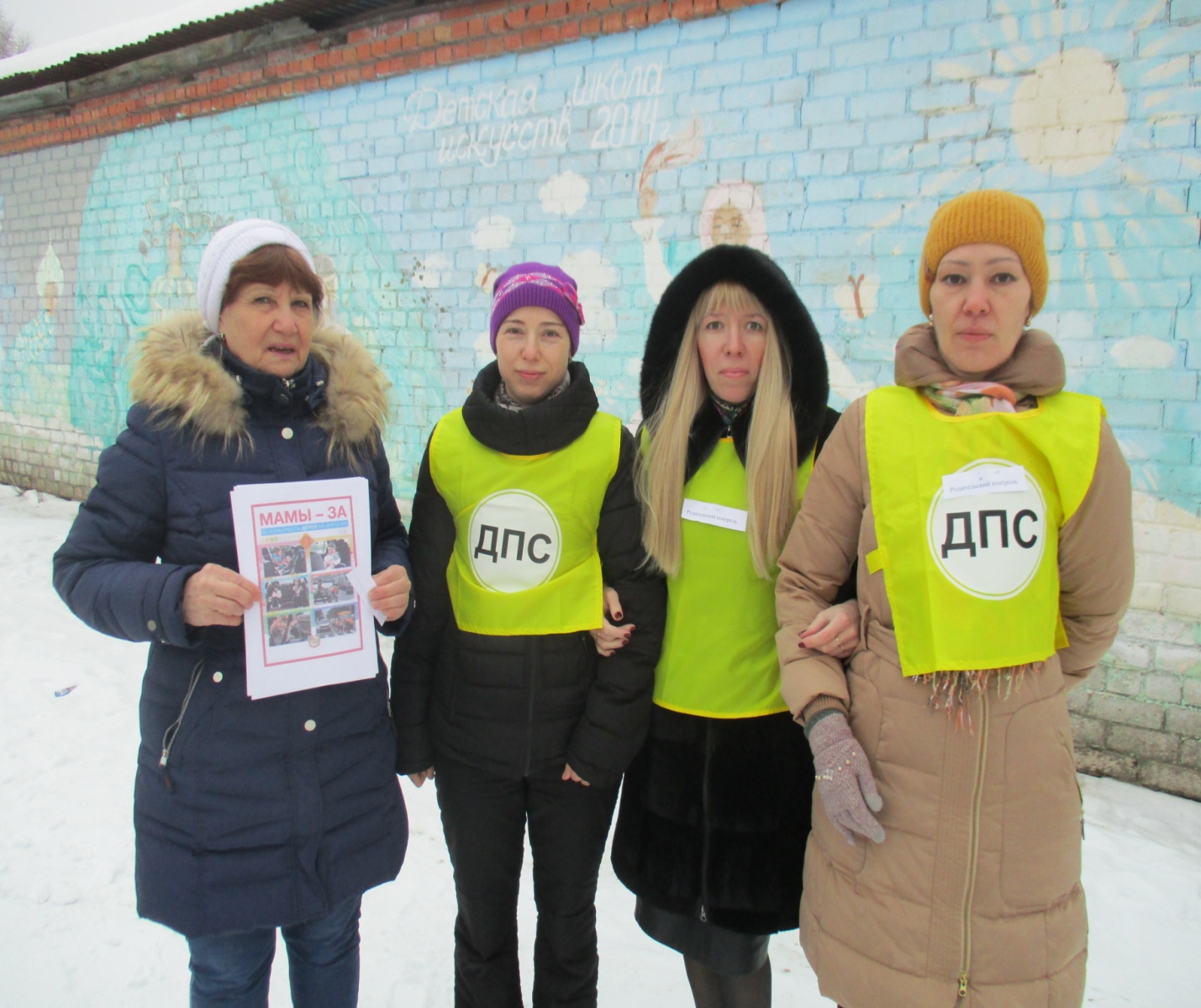 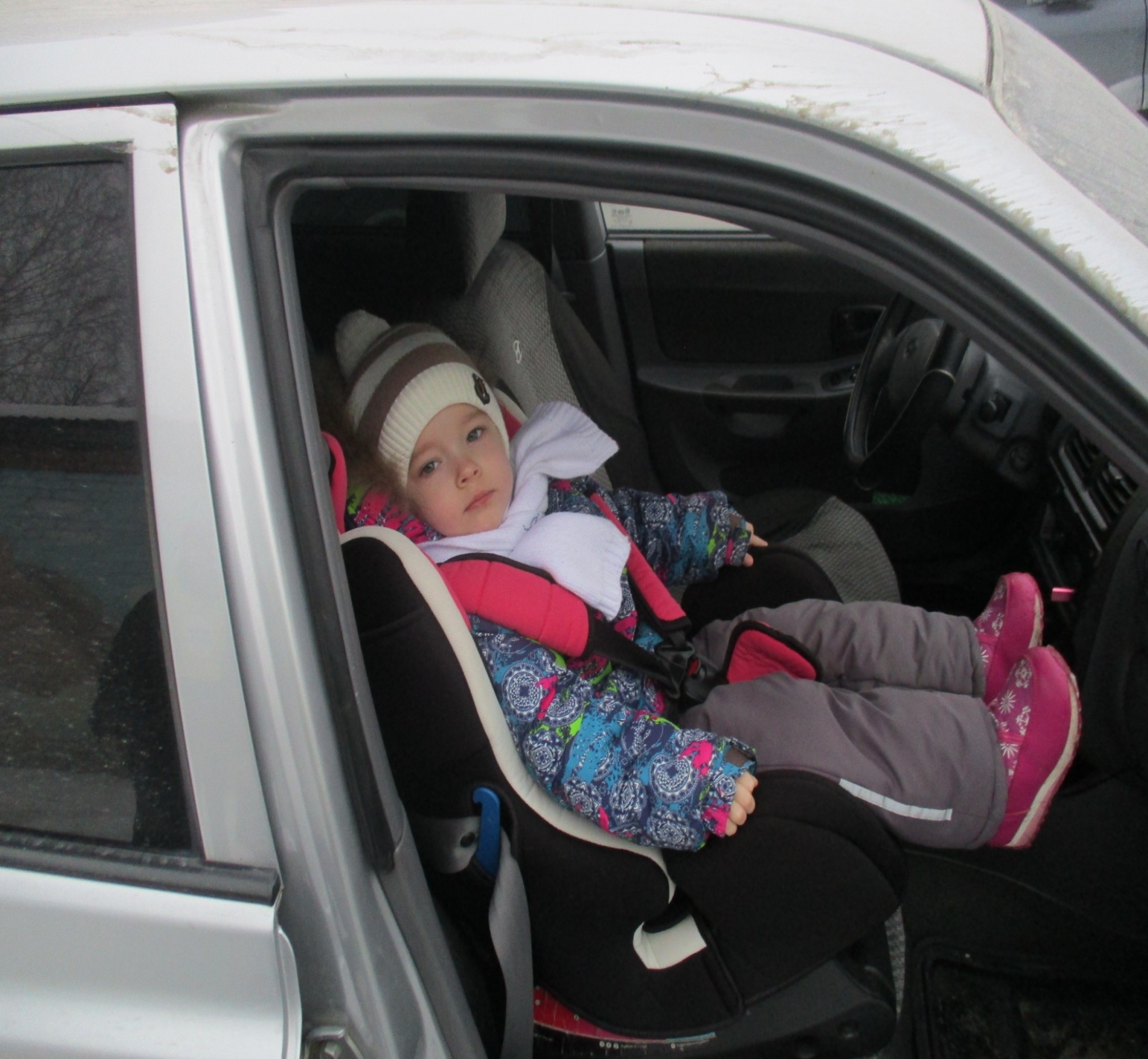 УВУВ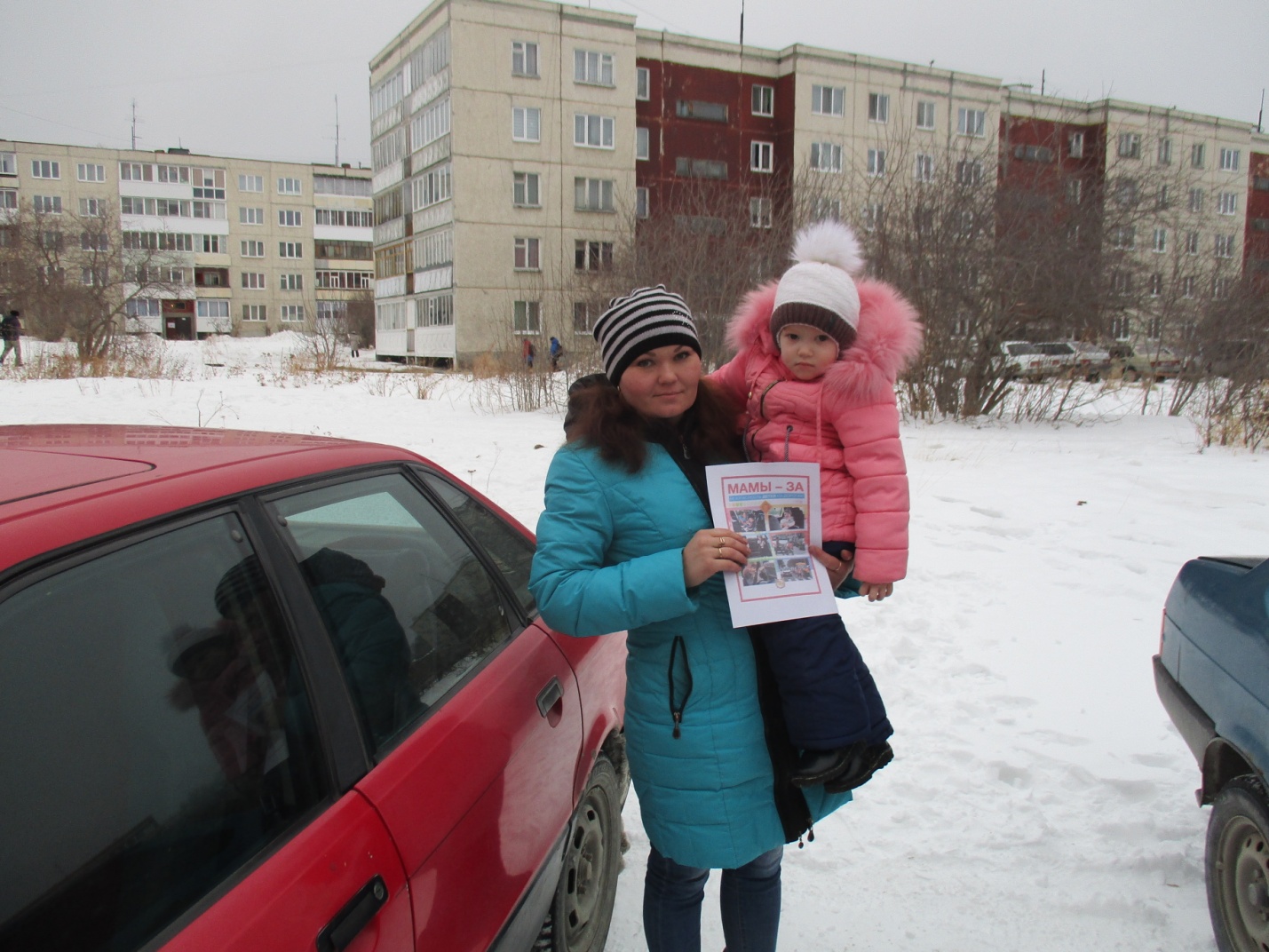                Уважаемые родители! Берегите своих детей!